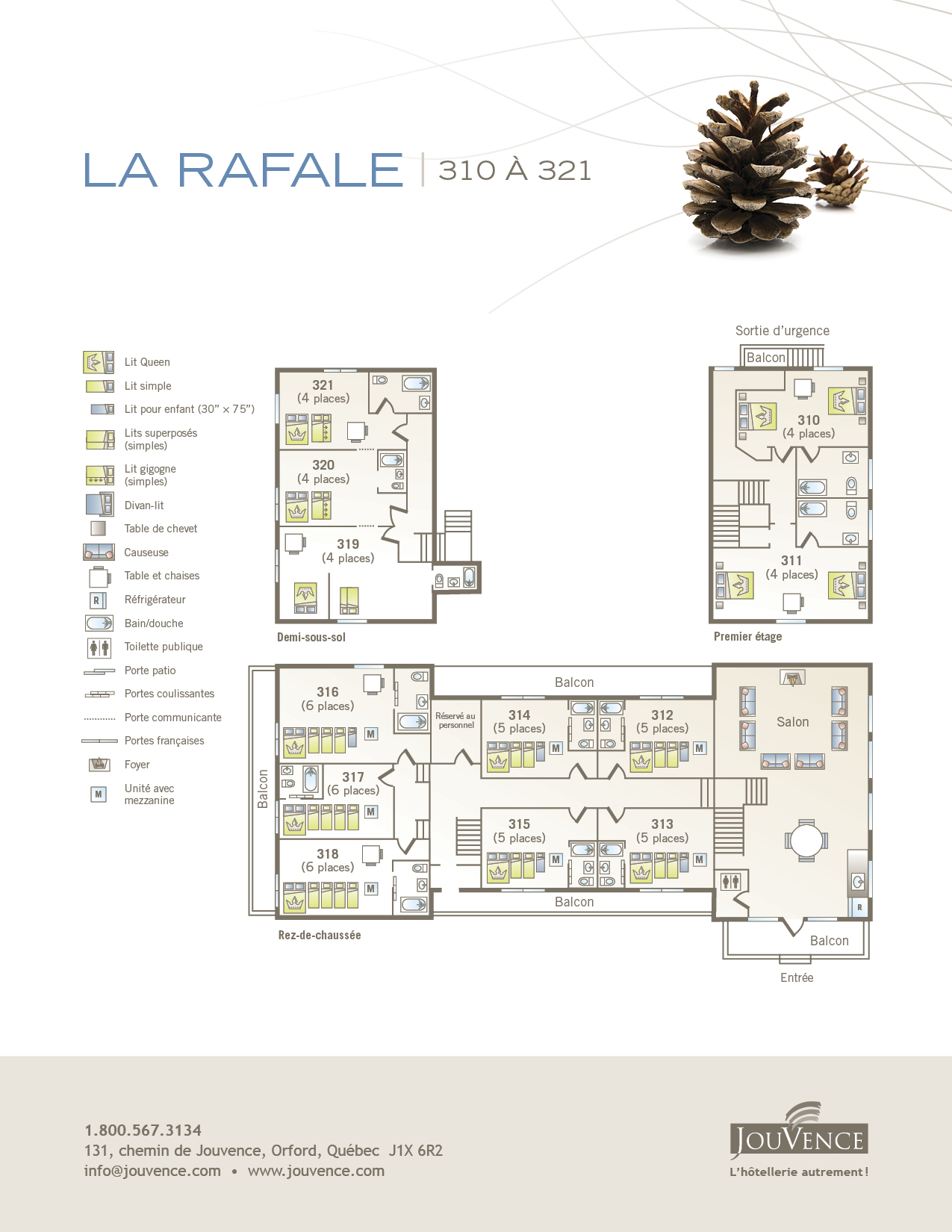 		RAFALE (60 people maximum)			RAFALE (60 people maximum)			RAFALE (60 people maximum)			RAFALE (60 people maximum)	Ground floorGround floorGround floorGround floor310 :  4 places310 :  4 places311 :  4 places311 :  4 places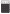 First floorFirst floorFirst floorFirst floor312 :  5 places312 :  5 places313 :  5 places313 :  5 places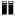 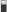 314 :  5 places314 :  5 places315 :  5 places315 :  5 places316 :  7 places316 :  7 places317 :  6 places317 :  6 places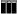 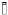 ***318 :  7 places318 :  7 places***Semi-basementSemi-basementSemi-basementSemi-basement319 :  4 places319 :  4 places320 :  4 places320 :  4 places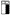 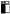 321 :  4 places321 :  4 placesThese 3 rooms communicate togetherThese 3 rooms communicate together